Heimelijk = in het geheim.De aanbidder = iemand die jou heel erg leuk vindt.Begeren = iets wat je heel graag wil.Iemands hart stelen = zorgen dat iemand verliefd op je wordt.In de ban zijn van = aan niets anders kunnen denken, alleen maar daar mee bezig zijn.In de zevende hemel zijn = je voelt je zo verschrikkelijk gelukkig.Smoorverliefd = heel erg verliefd op iemand zijn.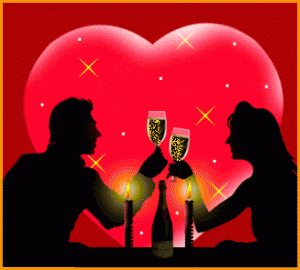 